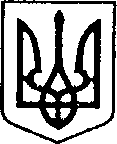 УКРАЇНАЧЕРНІГІВСЬКА ОБЛАСТЬН І Ж И Н С Ь К А    М І С Ь К А    Р А Д АВ И К О Н А В Ч И Й    К О М І Т Е ТР І Ш Е Н Н ЯВід 12 вересня 2019 р.		           м. Ніжин			              	№ 288Про відшкодування коштів перевізникам за пільгове перевезення окремих категорій громадян автомобільним транспортом загального користування в місті Ніжиніза травень 2019 року	Відповідно до статей 30, 42, 52, 53, 59 та 73 Закону України «Про місцеве самоврядування в Україні», статей 29 та 37 Закону України «Про автомобільний транспорт», Закону України «Про застосування реєстраторів розрахункових операцій у сфері торгівлі, громадського харчування та послуг», статті 91 Бюджетного кодексу України, Регламенту виконавчого комітету Ніжинської міської ради Чернігівської області VІІ скликання, затвердженого рішенням виконавчого комітету Ніжинської міської ради від 11 серпня 2016 року № 220, на виконання міської цільової Програми «Турбота» на 2019р  затвердженої рішенням Ніжинської міської ради VІІ скликання від 16 січня 2019 року № 6-50/2019 ,керуючись рішенням виконавчого комітету Ніжинської міської ради № 60 від 23.03.2017 р. «Про затвердження Порядку відшкодування коштів перевізникам за пільгове перевезення окремих категорій громадян автомобільним транспортом загального користування в місті Ніжині» виконавчий комітет Ніжинської міської ради вирішив:1. Затвердити Розміри компенсаційних виплат, для відшкодування витрат перевізників за пільгове перевезення окремих категорій громадян автомобільним транспортом загального користування в місті  Ніжині  за травень 2019 року (Додається).	2. Фінансовому управлінню Ніжинської міської ради (Писаренко Л. В.) на виконання міської цільової Програми «Турбота» на 2019р затвердженої рішенням Ніжинської міської ради VІІ скликання від 16 січня 2019 року № 6-50/2019 виділити управлінню праці та соціального захисту населення Ніжинської міської ради кошти, для відшкодування витрат перевізників за пільгове перевезення окремих категорій громадян автомобільним транспортом загального користування в м. Ніжині за травень 2019 року в затверджених обсягах, у межах кошторисних призначень.3. Управлінню праці та соціального захисту населення Ніжинської міської ради (Кулініч В.М.) здійснити виплату компенсації витрат перевізників за пільгове перевезення окремих категорій громадян в затверджених обсягах, у межах кошторисних призначень.	4. Начальнику управління житлово-комунального господарства та будівництва Ніжинської міської ради Кушніренку А.М. забезпечити оприлюднення цього рішення на сайті Ніжинської міської ради протягом п’яти робочих днів з дня його прийняття.5. Контроль за виконанням рішення покласти на першого заступника міського голови з питань діяльності виконавчих органів ради Олійника Г.М.Головуючий на засіданні виконавчого комітетуНіжинської міської ради, перший заступникміського голови з питань діяльності виконавчих органів ради 						            Г.М. Олійник 